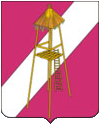 АДМИНИСТРАЦИЯ  СЕРГИЕВСКОГО СЕЛЬСКОГО ПОСЕЛЕНИЯКОРЕНОВСКОГО РАЙОНАПОСТАНОВЛЕНИЕ25.12.2018 года	 		                                                                    № 139ст.СергиевскаяОб утверждении Технического задания  на разработку инвестиционной программы «Развитие системы водоснабжения на территории Сергиевского сельского поселения Кореновского района» предприятия МУП ЖКХ Сергиевского сельского поселения В целях реализации Федерального закона № 416-ФЗ «О Водоснабжении и водопотреблении» от 07.12.2011г., ред. от 23.07.2013г., в соответствии постановления Правительства от 05.09.2013г. № 782 «О схемах водоснабжения и водопотребления». В соответствии с Федеральным законом от 30.12.2004г. №210-ФЗ «Об основах  регулирования тарифов организаций коммунального  комплекса», Методическими рекомендациями по подготовке технических заданий по разработке инвестиционных программ организаций коммунального комплекса, утвержденными Приказом Министерства регионального развития Российской Федерации от 10.10.2007г. №100, руководствуясь Градостроительным кодексом РФ, Федеральным законом от 06.10.2003г. №131-ФЗ «Об общих принципах организации местного самоуправления в Российской Федерации» п о с т а н о в л я ю:1. Утвердить Техническое задание разработку инвестиционной программы «Развитие системы водоснабжения на территории Сергиевского сельского поселения Кореновского района» предприятия МУП ЖКХ Сергиевского сельского поселения (Приложение №1).2. МУП ЖКХ Сергиевского сельского поселения Кореновского района разработать в соответствии с данным техническим заданием инвестиционную программу и предоставить ее в администрацию Сергиевского сельского поселения Кореновского района на утверждение.3. Разместить на официальном сайте Интернет – сайте администрации Сергиевского сельского поселения Кореновского района.4. Постановление вступает в силу с момента подписания.Глава Сергиевского сельского поселенияКореновского района                                                                           А. П. МозговойТехническое задание на разработку инвестиционной программы разработку инвестиционной программы «Развитие системы водоснабжения на территории Сергиевского сельского поселения Кореновского района» предприятия МУП ЖКХ Сергиевского сельского поселения Основанием для разработки инвестиционной программы МУП ЖКХ Сергиевского сельского поселения Кореновского района по развитию в сфере водоснабжения на территории Сергиевского сельского поселения Кореновского района (далее - инвестиционная программа) являются:1) Федеральный закон от 30 декабря 2004 года № 210-ФЗ «Об основах регулирования тарифов организаций коммунального комплекса», Федеральный закон от 07.12.2011 № 416-ФЗ «О водоснабжении и водоотведении»;2) Постановление Правительства РФ от 29.07.2013 г. № 641 «Об инвестиционных и производственных программах в организации существующей деятельности в сфере водоснабжения и водоотведения»;3) Приказ Министерства регионального развития РФ от 10 октября 2007 г.  № 100 «Об утверждении Методических рекомендаций по подготовке технических заданий по разработке инвестиционных программ организаций коммунального комплекса»;4) Приказ Министерства регионального развития РФ от 10 октября 2007 г. № 99 «Об утверждении Методических рекомендаций по разработке инвестиционных программ организаций коммунального комплекса»;1. Цели и задачи разработки и реализации инвестиционной программыЦели инвестиционной программы:повышение качества питьевой воды;энергосбережение и повышение энергетической эффективности объектов централизованных систем водоснабжения;обеспечение экологической безопасности системы водоснабжения уменьшения техногенного воздействия на окружающую среду;обеспечение бесперебойной подачи качественной воды от источника до потребителя;увеличение мощности систем водоснабжения;расширение территории обслуживания и оказания услуг водоснабжения для обеспечения перспективного гражданского строительства;обеспечение своевременной оплаты за подключение к магистральным системам водоснабжения новых потребителей;иные цели установленные законом.За счет реализации инвестиционной программы обеспечить достижение следующих показателей - целевых индикаторов:Задачами инвестиционной программы являются:улучшение экологической обстановки;повышение надежности подачи воды;повышение гидравлического потенциала водопроводной сети;обеспечение стабильности подачи воды в водопроводную сеть;снижение затрат на производство единицы коммунального ресурса;повышение эффективности работы насосного оборудования;экономия электроэнергии;увеличение объемов реализации коммунальных услуг;обеспечение необходимых объемов и качества питьевой воды для подключения вновь строящихся объектов и выполнения нормативных требований к качеству питьевой воды;реконструкция сооружений водопровода для увеличения  производительности;повышение качества оказываемых услуг;строительство новых сетей водоснабжения и реконструкция существующих.2. Обоснование необходимости и реализации инвестиционной программыСложившаяся на данное время инфраструктура объектов на территории Сергиевского сельского поселения Кореновского района, используемых в сфере холодного водоснабжения, обеспечивает холодным водоснабжением потребителей Сергиевского сельского поселения. Основным потребителем холодной воды на территории Сергиевского сельского поселения потребителей МУП ЖКХ Сергиевского сельского поселения является население и его доля составляет  95 %. Доля бюджетных организаций в водопотреблении составляет   1 %,  прочие  4 %. 	Перечень действующих сетей и объектов по водоснабжению, находящихся в собственности Сергиевского сельского поселения и переданных в хозяйственное ведение МУП ЖКХ Сергиевского сельского поселения:Снабжение абонентов холодной питьевой водой надлежащего качества осуществляется через централизованную систему сетей водопровода. Данные сети на территории Сергиевского сельского поселения  являются тупиковыми.Общая протяженность водопроводных сетей на территории Сергиевского сельского поселения составляет 32 км.Диаметр водопроводов варьируется от 50 до 150 мм. Сети выполнены из таких материалов как чугун, сталь. На сегодняшний день износ магистральных водоводов составляет до 80%, дворовых и уличных сетей до 75%, водопроводных вводов до 75%.Функционирование и эксплуатация водопроводных сетей систем централизованного водоснабжения осуществляется на основании «Правил технической эксплуатации систем и сооружений коммунального водоснабжения и канализации», утвержденных приказом Госстроя РФ № 168 от 30.12.1999г. Для обеспечения качества воды в процессе ее транспортировки производится постоянный мониторинг на соответствие требованиям СанПиН 2.1.4.1074-01 «Питьевая вода. Гигиенические требования к качеству воды централизованных систем питьевого водоснабжения. Контроль качества».Целевые показатели деятельности  на срок реализации  (2019 - 2021 годы)Недостаточность средств, получаемых за счет действующих тарифов на холодное водоснабжение, не позволяет развивать инженерную инфраструктуру, требующую значительных капитальных затрат для обеспечения присоединения вновь создаваемых (реконструируемых) объектов недвижимости к сетям инженерно-технического обеспечения.Принятие инвестиционной программы позволит решить указанные проблемы, обеспечить новые объекты качественными услугами по холодному водоснабжению, а также модернизацию существующих объектов водопроводного хозяйства.3. Требования к содержанию инвестиционной программыИнвестиционная программа должна отвечать требованиям, установленным Федеральным законом от 07.12.2011 № 416-ФЗ «О водоснабжении и водоотведении», постановлением Правительства Российской Федерации от 29.07.2013 № 641 «Об инвестиционных и производственных программах организаций, осуществляющих деятельность в сфере водоснабжения и водоотведения». Форма и содержание инвестиционной программы должны соответствовать требованиям, установленным приказом Минрегионразвития РФ от 10.10.2007  № 99 «Об утверждении методических рекомендаций по разработке инвестиционных программ организаций коммунального комплекса» и настоящему техническому заданию.Содержание инвестиционной программы и ее цели: 1. Паспорт программы.2. Введение.3.Правовое обоснование программы. 4.Принципы формирования инвестиционной программы. 5.Порядок разработки и реализации инвестиционной программы. 6.Сроки и этапы реализации программы (на период 2019-2021 г.г.). 7.Описание действующей системы коммунальной инфраструктуры, специфики ее функционирования и основных технико-экономических показателей. 8.Анализ существующих проблем и тенденций изменения рынка коммунальных услуг. 9.Формирование перечня мероприятий. Инвестиционная программа должна содержать план технических мероприятий по строительству и (или) модернизации систем коммунальной инфраструктуры в части системы водоснабжения с разбивкой по годам.10.Организационный план реализации инвестиционной программы.11.Финансовый план реализации инвестиционной программы.12.Состав и структура финансовых источников для реализации инвестиционной программы. 13.Оценка рисков для развития муниципального образования при возможных срывах в реализации Инвестиционной программы. 14.Показатели эффективности Инвестиционной программы.15.Предложения о размерах тарифа на подключение вновь создаваемых (реконструируемых) объектов недвижимости к системе водоснабжения. 16.Оценка социально-экономического влияния на стоимость коммунальных услуг с учетом изменения тарифов и надбавок к ним. 17.Проект инвестиционного договора.	Финансовые источники на реализацию инвестиционной программы:1. МУП ЖКХ Сергиевского сельского поселения  рассчитать объем финансовых потребностей для реализации инвестиционной программы.2 МУП ЖКХ Сергиевского сельского поселения  предоставить информацию о возможных источниках финансирования инвестиционной программы.Сроки разработки инвестиционной программы:Инвестиционная программа разрабатывается организацией в течение трех месяцев с момента утверждения технического задания на разработку инвестиционной программы.4. План мероприятий по приведению качества питьевой воды в соответствие с установленными требованиямиРеализация мероприятий по строительству, модернизации и реконструкции объектов водоснабжения Сергиевского сельского поселения не должна привести к:- ухудшению качества питьевой воды;- увеличению процента аварийности централизованных систем водоснабжения;- увеличению уровня потерь питьевой воды при транспортировке.5. Порядок разработки, согласования, утверждения и корректировки инвестиционной программыИнвестиционная программа разрабатывается, согласовывается, утверждается и корректируется в порядке, установленном Федеральным законом от 07.12.2011 №416-ФЗ «О водоснабжении и водоотведении», постановлением Правительства Российской Федерации от 29.07.2013 № 641 «Об инвестиционных и производственных программах организаций, осуществляющих деятельность в сфере водоснабжения и водоотведения», при согласовании инвестиционных программ организаций, осуществляющих водоснабжение  на территории Сергиевского сельского поселения.ГлаваСергиевского сельского поселения Кореновского района                                                                А. П. МозговойУТВЕРЖДЕНО:Постановление администрации Сергиевского сельского поселения Кореновского района№ 139 от 25.12.2018 г.№ п/пГруппыЦелевые индикаторы1.Надежность (бесперебойность) снабжения потребителей товарами (услугами)-Круглосуточное бесперебойное обеспечение водоснабжения Сергиевского сельского поселения-Снижение аварийности на сетях водопровода на 1%; снижение потерь воды в сетях на 1,5%;-Доведение качества питьевой воды до требований уровня, соответствующего государственному стандарту;2.Доступность товаров и услуг для потребителей (в том числе обеспечение новых потребителей)-Обеспечение подключения новых потребителей к системам водоснабжения;-Увеличение доли населения, имеющего доступ к централизованному водоснабжению;-Увеличение доли населения, потребляющего питьевую воду надлежащего качества№ п/пНаименование       АдресТехническая характеристикаБалансовая  стоимость 123561Производственно-вспомагательные зданияст. Сергиевская, ул. Красная, 279367,662Очисные сооружениях. Нижний, ул. 409 Дивизии972003Иловые площадки (№1, № 2, №3, № 4)х. Нижний, ул. 409 Дивизии972004Напорный коллекторх. НижнийПротяженность 720 м752,625Напорный коллекторх. НижнийПротяженность 955 м2979,66Водопровод ст. Сергиевская прот. 27 637 м17593867Водопровод мкр.№1 х. Нижнийчуг. Ф 150 мм, прот. 2 099 м8515,648Водопровод мкр.№1 х. Нижнийсталь. Ф 14 мм, прот. 262 м1062,939Водопровод мр.№2 х. Нижнийасб.цем. Ф 129 мм, прот. 593 м2405,810Водопровод мр.№2 х. Нижнийасб.цем. Ф 100 мм, прот. 785 м3184,7411Магистральые сети х. Нижнийпрот. 1 889 м7215,9812Магистральные сети х. Нижнийпрот. 270 м1031,413Магистральные сети х. Нижнийпрот. 2 268 м7076,1614Водонапорная башня ст. Сергивеская ул. ЛебедяВысота – 15 м3085115Водонапорная башня ст. Сергиевская, ул. Красная, район МТМВысота – 15 м3085116Водонапорная башня район бригады №2Высота – 15 м11921117Водонапорная башняст. Сергиевская, Высота – 15 м2508,9118Артезианская скважина №6078ст. Сергиевская, ул. Лебедя7198819Артезианская скважина №3054ст. Сергиевская, ул. Чкалова8443720Артезианская скважина Д7394район бригады №227815921Артезианская скважина №1416район бригады №239737022Артезианская скважина №21830,22№ п/пНаименование показателяЕдиница измерения2019 год2020 год2021 год1234561Показатели качества питьевой водыПоказатели качества питьевой водыПоказатели качества питьевой воды2Доли проб питьевой воды после водоподготовки, не соответствующих санитарным нормам и правилам%0003Доли проб питьевой воды в распределительной сети, не соответствующих санитарным нормам и правилам%000Показатели надежности и бесперебойности водоснабженияПоказатели надежности и бесперебойности водоснабженияПоказатели надежности и бесперебойности водоснабжения4Аварийность централизованных систем водоснабжения%1.01.01.05Продолжительность поставки товаров и услугчас8 76087608760Показатель эффективностиПоказатель эффективностиПоказатель эффективности6Уровень потерь воды от прибора учета до потребителя (потери на сетях сельских поселений)%1.51.51.5№ п/пМероприятиеОбъём финансирования, тысяч рублейОбъём финансирования, тысяч рублейОбъём финансирования, тысяч рублейОжидаемыйрезультат№ п/пМероприятие201920202021Ожидаемыйрезультат№ п/п201920202021Ожидаемыйрезультат1.Ремонт и реконструкция водопроводных сетей по ул. Шевченко ст. Сергиевской от ул. Гоголя до ул. Лебедя. Протяженностью 150 м, D 150 м*Доведение качества воды до соответствия гигиеническим нормативам;повышение надежности предоставления услуги водоснабжения2.Ремонт и реконструкция водопроводных сетей по ул. Ленинав ст. Сергиевской от ул. Гагарина до ул. Береговой. Протяженностью 150 м, D 75 м*Доведение качества воды до соответствия гигиеническим нормативам;повышение надежности предоставления услуги водоснабженияРемонт и реконструкция водопроводных сетей по ул. Ленина в ст. Сергиевской от ул. Береговой до д. № 49 ул. Ленина. Протяженностью 150 м, D 63 м*Доведение качества воды до соответствия гигиеническим нормативам;повышение надежности предоставления услуги водоснабжения